APPENDIX B. Expense Report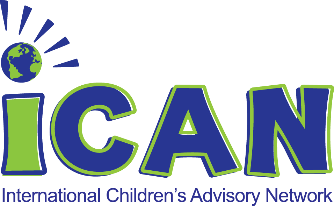 International Children's Advisory Network, Inc
400 West Peachtree St NW
STE 4-5027
Atlanta, GA 30308
MISCELLANEOUS EXPENSE REPORTPlease return this form to the above address within 15 days of the expense. Receipts must be attached. Please keep copies of receipts and of this report until you have received reimbursement (may take up to 45 days).  All reimbursement items must be pre-approved in advance with iCAN before submitting. Reimbursements will be processed as electronic transfers via Wise. Please check your email for confirmation of transfer.Name of KIDS Team: _______________________________________________________Parent’s Name: (first)_________________________(last)___________________________Parent’s Contact: (email)______________________(phone) ________________________Child’s Name: (first)__________________________(last)___________________________Child’s Name: (first)__________________________(last)___________________________Requested Currency ____________________ (e.g. American Dollars, Euros, Pound…)All reimbursements must be pre-approved in advance with iCAN.  Some travel may be reimbursed directly with sponsoring partner organization and cannot be combined, added, or reimbursed with iCAN.   Date            	Description of Item                                                              	$ Amount         	_____________________________________________________________________________________________________________________________________________________________________________________________________________________________________________________________________________________________________________________________________________________________________________________________________________________________________________________________________________________________________________________________________________                                     																		                                            Total $__________-Do not forget to attach receipts to report-Signature________________________________________	Date_________________Team Leader Signature__________________________________  Date_________________Send this form and receipts to: info@iCANResearch.org